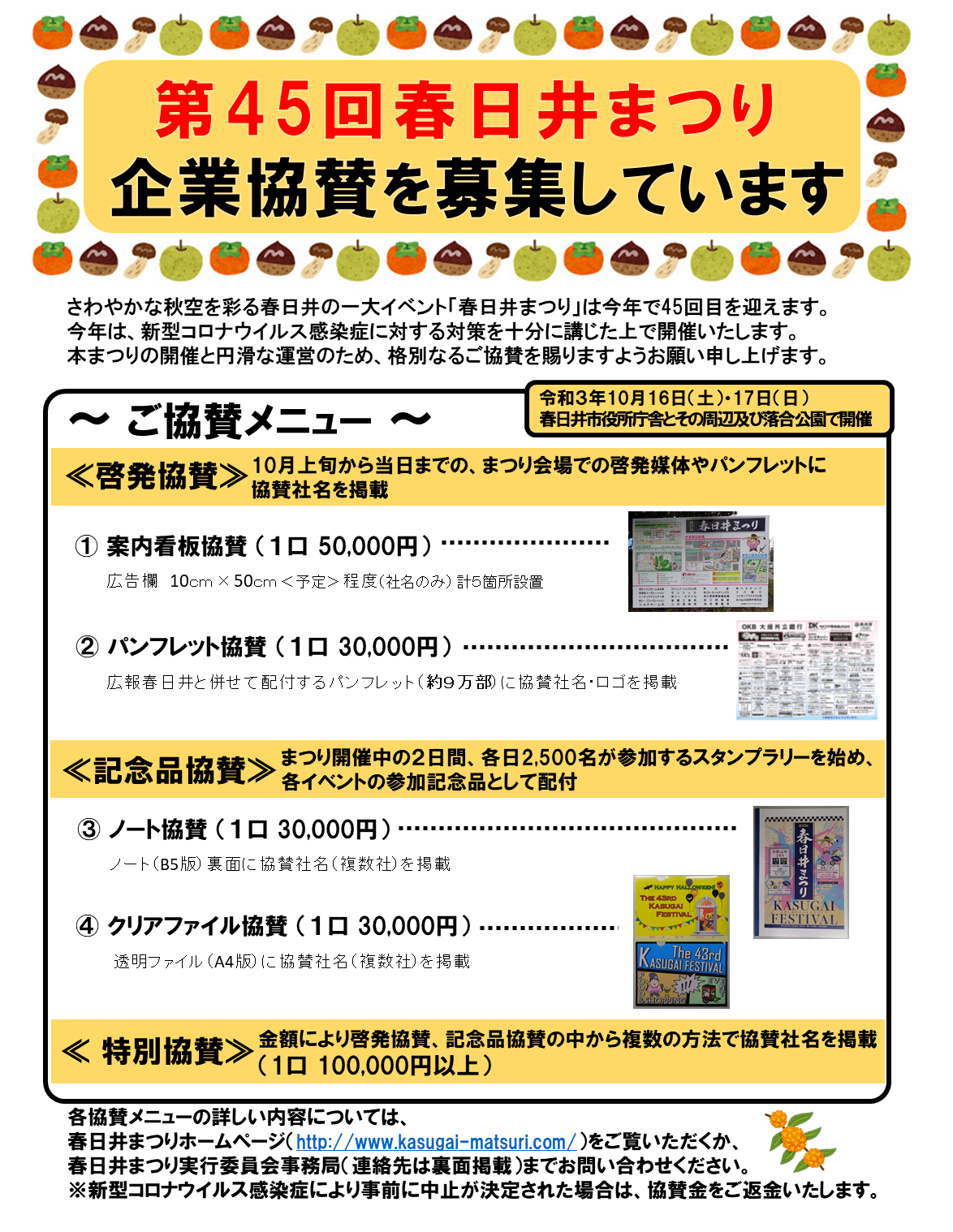 次の「第45回春日井まつり協賛申込書」にご記入の上、持参、郵送、FAX、メールのいずれかの方法でお申し込みください。協賛金の入金方法は、次のいずれかの方法でお願いいたします。※　ご入金いただいた協賛金は、ご返金致しかねますので、ご了承ください。ただし、新型コロナウイルス感染症により事前に中止が決定された場合は、協賛金をご返金いたします。　第45回春日井まつり協賛申込書方法方法申込先持 参春日井まつり実行委員会事務局へご持参・郵送ください。春日井まつり実行委員会事務局〒486-8686　春日井市鳥居松町５-44（春日井市 市民生活部 市民活動推進課内）FAX：(0568)84-8731　TEL：(0568)85-6622E-mail： matsuri@city.kasugai.lg.jp郵 送春日井まつり実行委員会事務局へご持参・郵送ください。春日井まつり実行委員会事務局〒486-8686　春日井市鳥居松町５-44（春日井市 市民生活部 市民活動推進課内）FAX：(0568)84-8731　TEL：(0568)85-6622E-mail： matsuri@city.kasugai.lg.jpＦＡＸ春日井まつり実行委員会事務局へFAX送信後、お電話にてご一報ください。春日井まつり実行委員会事務局〒486-8686　春日井市鳥居松町５-44（春日井市 市民生活部 市民活動推進課内）FAX：(0568)84-8731　TEL：(0568)85-6622E-mail： matsuri@city.kasugai.lg.jpメールhttp://www.kasugai-matsuri.com/から「企業協賛申込書」をダウンロードし、PDF形式に変換のうえ、件名に「春日井まつり企業協賛」と入力して送信してください。春日井まつり実行委員会事務局〒486-8686　春日井市鳥居松町５-44（春日井市 市民生活部 市民活動推進課内）FAX：(0568)84-8731　TEL：(0568)85-6622E-mail： matsuri@city.kasugai.lg.jp方法入金先持  参春日井まつり実行委員会事務局(春日井市役所　３階　市民活動推進課)に持参口座振込次のいずれかの口座にお願いします。※　振込手数料は、各自でご負担ください。協賛金額50,000円/口30,000円/口30,000円/口30,000円/口100,000円以上協賛種別①案内看板②ﾊﾟﾝﾌﾚｯﾄ③ノート④ｸﾘｱﾌｧｲﾙ特別協賛協賛金額(特別協賛のみ)協賛口数口口口口円